 ?АРАР                                                                ПОСТАНОВЛЕНИЕ«15»   октябрь  2014 й                    № 19                       « 15»  октября  2014 г       О продлении срока аренды Федеральному  государственному унитарному предприятию «Почта России»Рассмотрев обращение заместителя начальника Управления Федеральной почтовой связи Республики Башкортостан –филиал ФГУП «Почта России» Харисова М.А. от «05» сентября 2014 г.  за № 7.30-2.30, руководствуясь ст. 621 Гражданского кодекса РФ, ст.17.1 Федерального закона «О защите конкуренции» от 26.07.2006 г. за №135-ФЗ, Администрация сельского поселения Мраковскийй   сельсовет муниципального района Гафурийский район Республики Башкортостан  постановляет:1. Продлить Федеральному государственному унитарному предприятию  «Почта России» право аренды муниципального недвижимого имущества общей площадью 84 кв.м., расположенного по адресу: Республика Башкортостан, Гафурийский район, с.Мраково,  ул.Партизаенская, д.6, для использования в целях: деятельность национальной почты,  срок с 01 октября  . по 31 августа  .                           2. Комитету по управлению собственностью  Министерства земельных и имущественных отношений Республики Башкортостан по Гафурийскому району подготовить проект дополнительного соглашения к договору аренды без права выкупа имущества указанного в п. 1, настоящего постановления.3. Контроль над выполнением настоящего постановления возложить на председателя Комитета по управлению собственностью Министерства земельных и имущественных отношений Республики Башкортостан по Гафурийскому району Э.М. Сулейманову. Глава сельского поселения                                                               С.С.Ярмухаметов     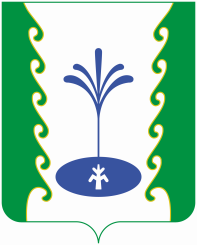 